Приложение 1 к положению о Фестивале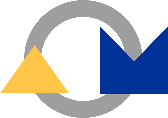 ГАУК НСО «Дом национальных культур им. Г.Д. Заволокина» г. Новосибирск, ул. Ельцовская, 5.                                                                                     ЗАЯВКА на участие в областном празднике молдавской культуры «Мэрцишор 2022»5 марта 2022 годаОбразец текста для диплома за участие (и за победу) в конкурсеОБЯЗАТЕЛЬНО ДЛЯ ЗАПОЛНЕНИЯ!!!!Должность, фамилия, имя и отчество директора или ответственного лица"____" _______________ 2022 г                                                                                                              	              ______________________(ФИО)                                                                                                                                                                       №п/пТерриториальная принадлежность (район, область)Наименование коллектива или ФИО отдельного исполнителяФИО руководителяКонтактный тел.Направляющая сторона Кол-во чел.Название произведенияХронометражМуз.  сопровождение, тех. райдер для выступления ПРИМЕР Черепановский район Новосибирской области  Вокальный ансамбль «Сибирь» Петрова Анна Сергеевнател. 8-900-000-00-00МКУК «Районный дом культуры»10Молдавская песня «Весна в Молдавии»Русская народная песня «Русские сапожки»2 минуты 30 секунд3 минуты 05 секундФлэш-карта, 3 радиомикрофонаприсуждаетсявокальному ансамблю «Сибирь»(руководитель Петрова М. И.)МКУК «Районный дом культуры»Черепановского района Новосибирской области